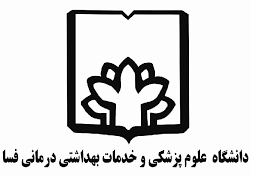 دانشکده پرستاریفرم ارزشیابی جلسات ژورنال کلابلطفا جهت ارتقا کیفیت برگزاری برنامه ژورنال کلاب باپاسخگویی  دقیق به  این سوالات ما را همراهی بفرماییددر مجموع این جلسه ژورنال کلاب را چگونه ارزشیابی می کنید؟چه پیشنهادی برای برگزاری بهتر جلسات ژورنال کلاب داریدردیفویژگی های جلسه ژورنال کلابکاملاً موافقتاحدی موافقکاملا مخالفتاحدی مخالفویژگی های عمومیویژگی های عمومیویژگی های عمومیویژگی های عمومیویژگی های عمومیویژگی های عمومی1مدت زمان جلسه کافی بود.2مقاله قبل از برگزاری جلسه قابل دسترسی بود.3رهبری و اداره جلسه مناسب بود.مقالهمقالهمقالهمقالهمقالهمقاله4موضوع مقاله مناسب بود.5نوع مقاله انتخابی از نظر روش شناسی مناسب بود.6مقاله به روز و جدید، مربوط به 5 سال اخیر بود.اثربخشیاثربخشیاثربخشیاثربخشیاثربخشیاثربخشی7این جلسه پاسخگوی برخی نیازهای علمی من بود.8این جلسه سوالات جدیدی را برای من ایجاد نمود.9این جلسه زمینه ای برای پژوهش در مورد این موضوع فراهم نمود.10حاصل این جلسه در آموزش قابل کاربرد است.ارائهارائهارائهارائهارائهارائه11خلاصه ای جامع از مقاله ارائه شد.12کیفیت مقاله به شکلی مناسب مورد بحث واقع شد.13حداقل نیمی از زمان به بحث گروهی اختصاص داده شد.14در پایان بحث، مطالب جمع بندی گردید.15ارائه دهنده به محتوی تسلط کافی داشت.16از وسایل کمک آموزشی مناسبی استفاده شده است.